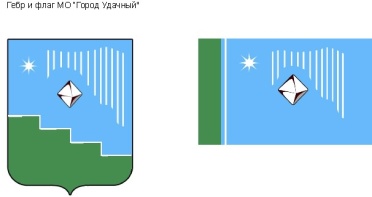 Российская Федерация (Россия)Республика Саха (Якутия)Муниципальное образование «Город Удачный»Городской Совет депутатовIV созыв XXV СЕССИЯРЕШЕНИЕ  17 июня 2020 года                                                                                          		 №25-5О внесении изменений в решение городского Совета депутатов МО «Город Удачный» от 29 апреля 2020 года № 24-2 «О мерах имущественной поддержки для субъектов малого и среднего предпринимательства, арендующих муниципальное имущество МО «Город Удачный»  и оказавшихся в зоне риска в связи с угрозой распространения новой коронавирусной инфекции (COVID-19)»Рассмотрев представленный администрацией МО «Город Удачный» проект муниципального правового акта «О внесении изменений в решение городского Совета депутатов МО «Город Удачный» от 29 апреля 2020 года № 24-2 «О мерах имущественной поддержки для субъектов малого и среднего предпринимательства, арендующих муниципальное имущество МО «Город Удачный»  и оказавшихся в зоне риска в связи с угрозой распространения новой коронавирусной инфекции (COVID-19)», руководствуясь Уставом МО «Город Удачный» и Регламентом городского Совета депутатов МО «Город Удачный»,  городской Совет депутатов решил:Отклонить проект муниципального правового акта «О внесении изменений в решение городского Совета депутатов от 29 апреля 2020 года № 24-2 «О мерах имущественной поддержки для субъектов малого и среднего предпринимательства, арендующих муниципальное имущество МО «Город Удачный»  и оказавшихся в зоне риска в связи с угрозой распространения новой коронавирусной инфекции (COVID-19)» (прилагается) и считать его непринятым в связи с отсутствием необходимого количества поданных депутатами голосов за его принятие (результаты голосования: «за» - 5, «против» - 3, «воздержались» - 4). Настоящее решение подлежит официальному опубликованию (обнародованию) в порядке, предусмотренном Уставом МО «Город Удачный».3. Контроль   исполнения   настоящего   решения   возложить   на   председателя городского Совета депутатов В.В. ФайзулинаПредседательгородского Совета депутатов 					В.В. ФайзулинПРИЛОЖЕНИЕ к решению городского Совета депутатов МО «Город Удачный» от 17 июня 2020 года №25-5ПРОЕКТРоссийская Федерация (Россия)Республика Саха (Якутия)Муниципальное образование «Город Удачный»Городской Совет депутатовIV созыв XXV СЕССИЯРЕШЕНИЕ«____» ________ 2020 года                                                                                          	№____О внесении изменений в решение городского Совета депутатов МО «Город Удачный» от 29 апреля 2020 года № 24-2 «О мерах имущественной поддержки для субъектов малого и среднего предпринимательства, арендующих муниципальное имущество МО «Город Удачный»  и оказавшихся в зоне риска в связи с угрозой распространения новой коронавирусной инфекции (COVID-19)»В соответствии с Постановлением Правительства РФ от 18 апреля 2020 года № 540 «О внесении изменений в  Постановление Правительства РФ от 03.04.20 № 434 «Об утверждении перечня отраслей российской экономики, в наибольшей степени пострадавших в условиях ухудшения ситуации в результате распространения новой коронавирусной инфекции» городской Совет депутатов МО «Город Удачный» решил:В  Приложении к решению городского Совета депутатов от 29.апреля 2020 года № 24-2 «О мерах имущественной поддержки для субъектов малого и среднего предпринимательства, арендующих муниципальное имущество МО «Город Удачный»  и оказавшихся в зоне риска в связи с угрозой распространения новой коронавирусной инфекции (COVID-19)» таблицу дополнить  строкой 18 следующего содержания:2. Настоящее решение подлежит официальному опубликованию (обнародованию) в порядке, предусмотренном Уставом МО «Город Удачный».3. Настоящее решение вступает в силу после его официального опубликования (обнародования). 4. Контроль исполнения настоящего решения возложить на комиссию по бюджету, налоговой политике, землепользованию, собственности (Пахомова И.В.). Пояснительная записка к проекту решения «О внесении изменений в решение городского Совета депутатов МО «Город Удачный» от 29 апреля 2020 года № 24-2 «О мерах имущественной поддержки для субъектов малого и среднего предпринимательства, арендующих муниципальное имущество МО «Город Удачный»  и оказавшихся в зоне риска в связи с угрозой распространения новой коронавирусной инфекции (COVID-19)»Предлагаем внести изменения в решение сессии городского Совета депутатов от 29.04.20 № 24-2 «О мерах имущественной поддержки для субъектов малого и среднего предпринимательства, арендующих муниципальное имущество МО «Город Удачный»  и оказавшихся в зоне риска в связи с угрозой распространения новой коронавирусной инфекции (COVID-19)» и добавить в перечень поддержки субъектов малого и среднего предпринимательства на территории муниципального образования «Город Удачный» индивидуального предпринимателя Яценко Вадима Васильевича, магазин «Березка», расположенный в переходной галерее.При формировании перечня по предоставлению 100% льготы ИП по уплате за аренду имущества МО «Город Удачный» руководствовались Постановлением Правительства РФ от 03.04.20 № 434, и на тот момент  ОКВЕД 47.5 отсутствовал в перечне.На сегодняшний день от ИП Яценко В.В. поступило заявление о предоставлении льготы по причине, что его основной ОКВЕД 47.5 уже внесен в Перечень отраслей российской экономики, в наибольшей степени пострадавших в условиях ухудшения ситуации в результате распространения новой короновирусной инфекции.Выпадающие доходы составляют 71 022 рубля (с 01.04.20 до 01.07.20)Ведущий специалист по работе с доходной части бюджета                               Т.В. Волкова18ИП Яценко Вадим Васильевичрозничная торговля непродовольственными товарамимагазин «Березка», мкрн. Н-город, переходная галерея (11,12)И.о. главы города_____________ О.Н. Балкарова«___» __________ 2020 годаПредседательгородского Совета депутатов_____________В.В. Файзулин